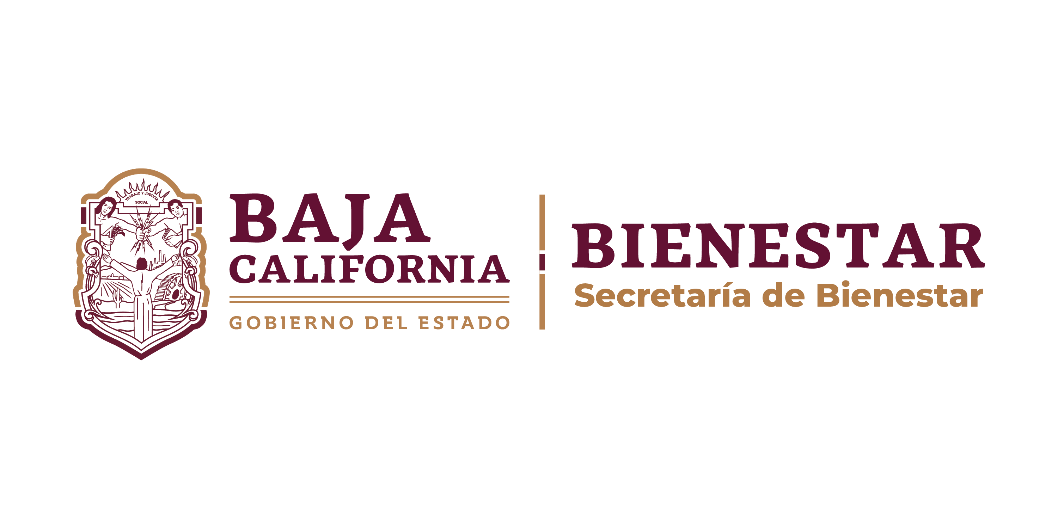 SECRETARÍA DE BIENESTARCOMITÉ DE TRANSPARENCIACARGO DENTRO DEL COMITÉ  TRANSPARENCIANOMBRE Y ADSCRIPCIÓNPRESIDENTEALFREDO ALZATE SALAZAR, TITULAR DE LA UNIDAD DE TRANSPARENCIA SECRETARIO TÉCNICOJOSÉ EDUARDO LÓPEZ HERNÁNDEZ, JEFE DEL DEPARTAMENTO DE NORMATIVIDAD    VOCALKARLA MONTIJO CABRERA, COORDINADORA DE TARJETA VIOLETA 